Мастер-класс «Картина из пластилина «Весна»Для нашей работы (весеннего пейзажа) использовали:  -плотный картон (можно любого цвета, так как он полностью заполняется пластилином);-пластилин синего, голубого, белого, черного, зеленого, салатового, фиолетового, сиреневого, желтого цвета;-фетр зеленого цвета;-стека;-рамка деревянная.Чтобы получить разные оттенки пластилина, смешивали с белым пластилином в разных пропорциях.Сначала сделали с детьми комочки из зеленого, синего, голубого цвета.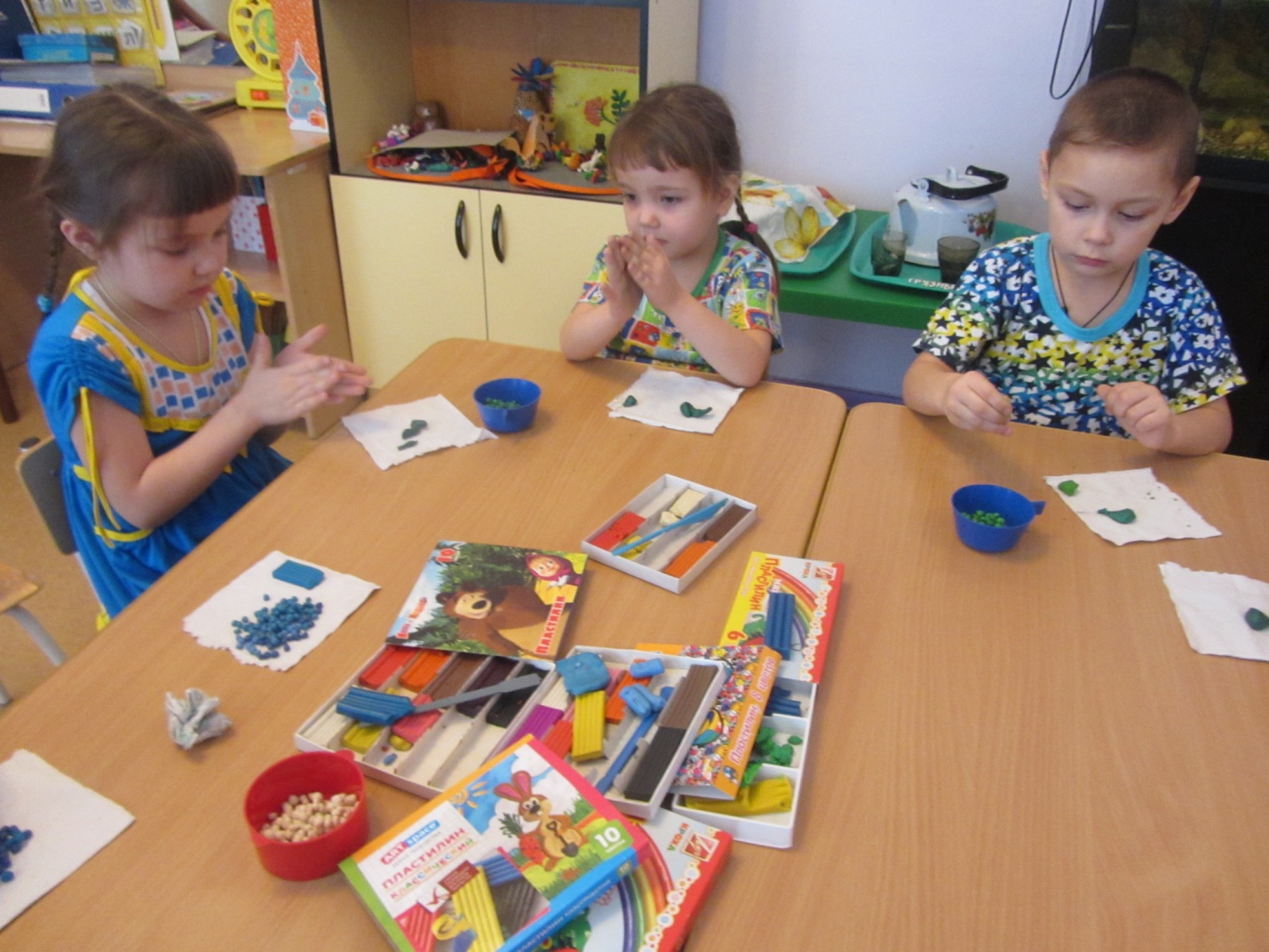 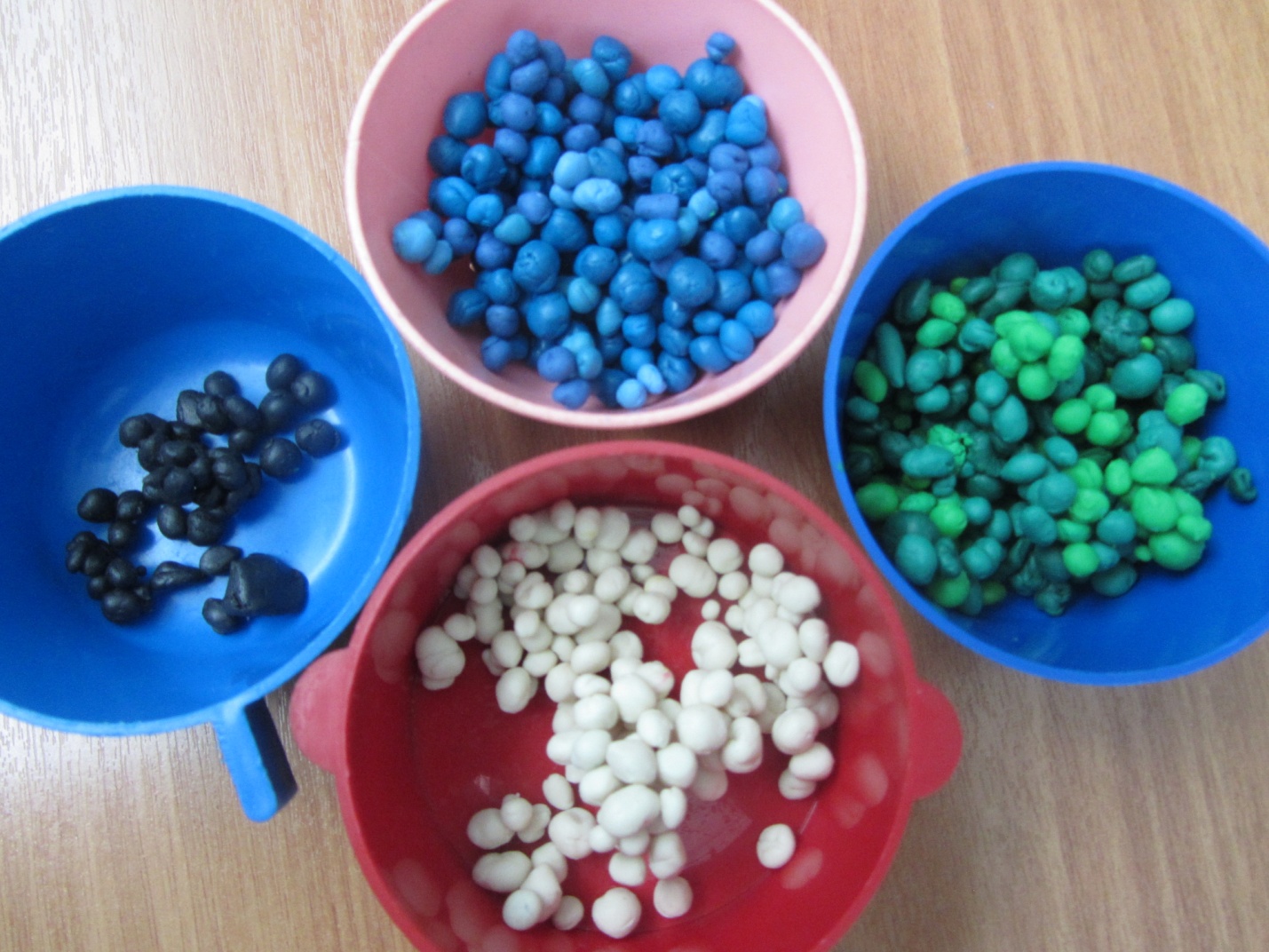 Травку мы сделали из небольших куочков фетра зеленого цвета.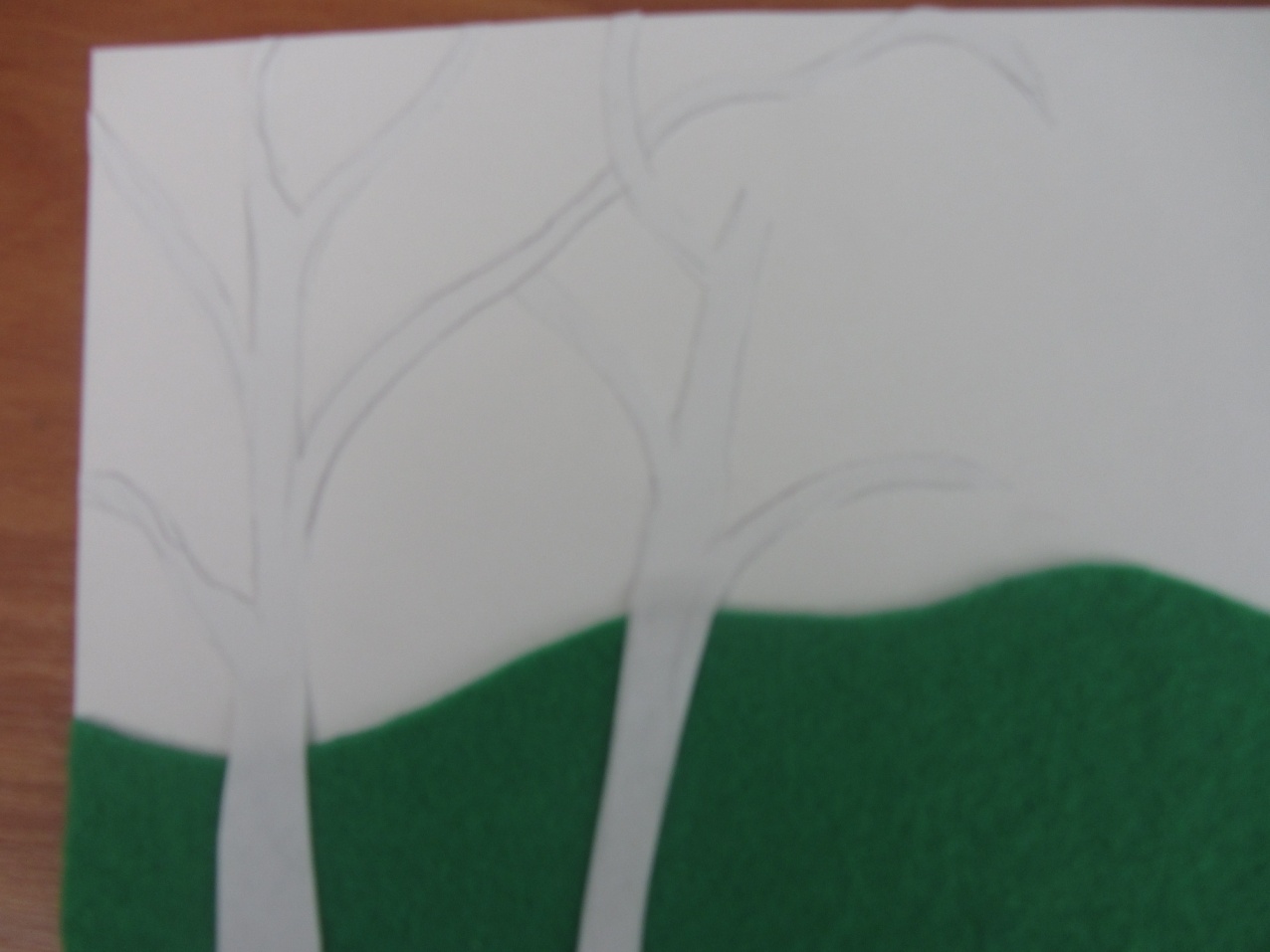 Затем начали заполнять комочками стволы берез и часть неба.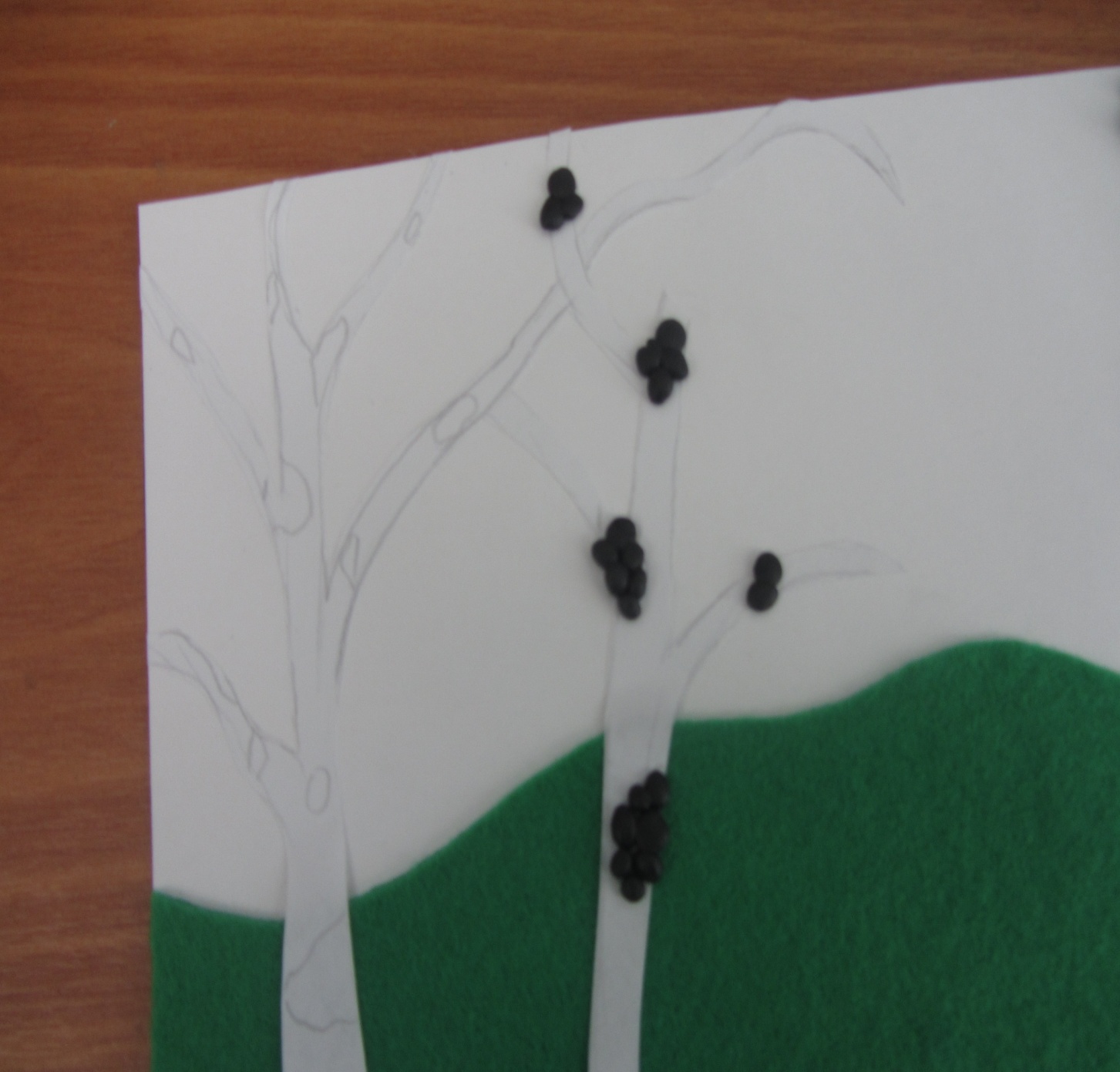 Постепенно заполняли пластилиновыми комочками голубого, синего цвета небо и листву берез комочками разного оттенка зеленого цвета.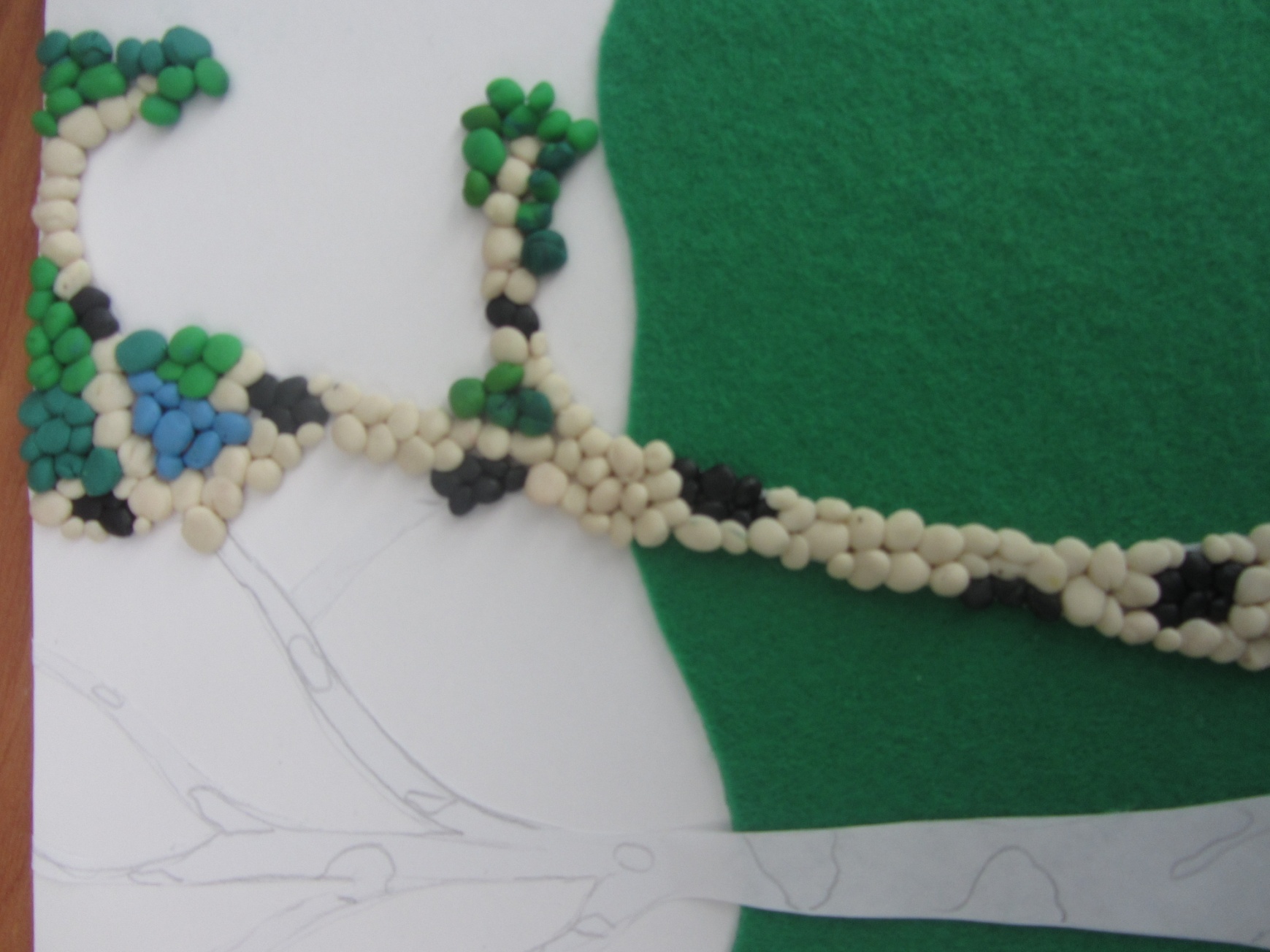 По эскизу заполнили кроны берез листвой и часть неба.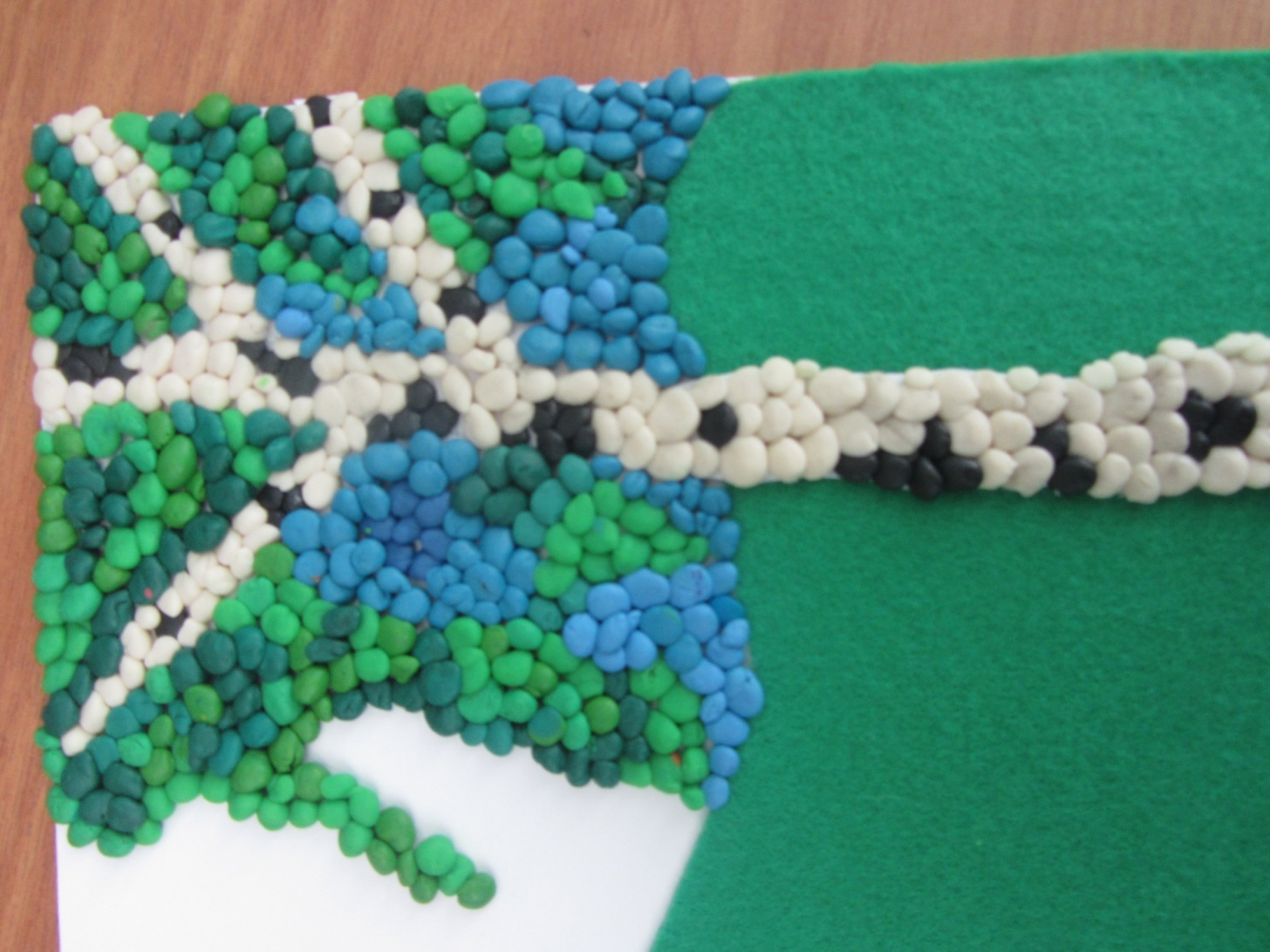 А чтобы наш весенний пейзаж был еще более веселым, красивым, привлекательным, мы добавили, конечно же, первые весенние цветы -подснежники, крокусы.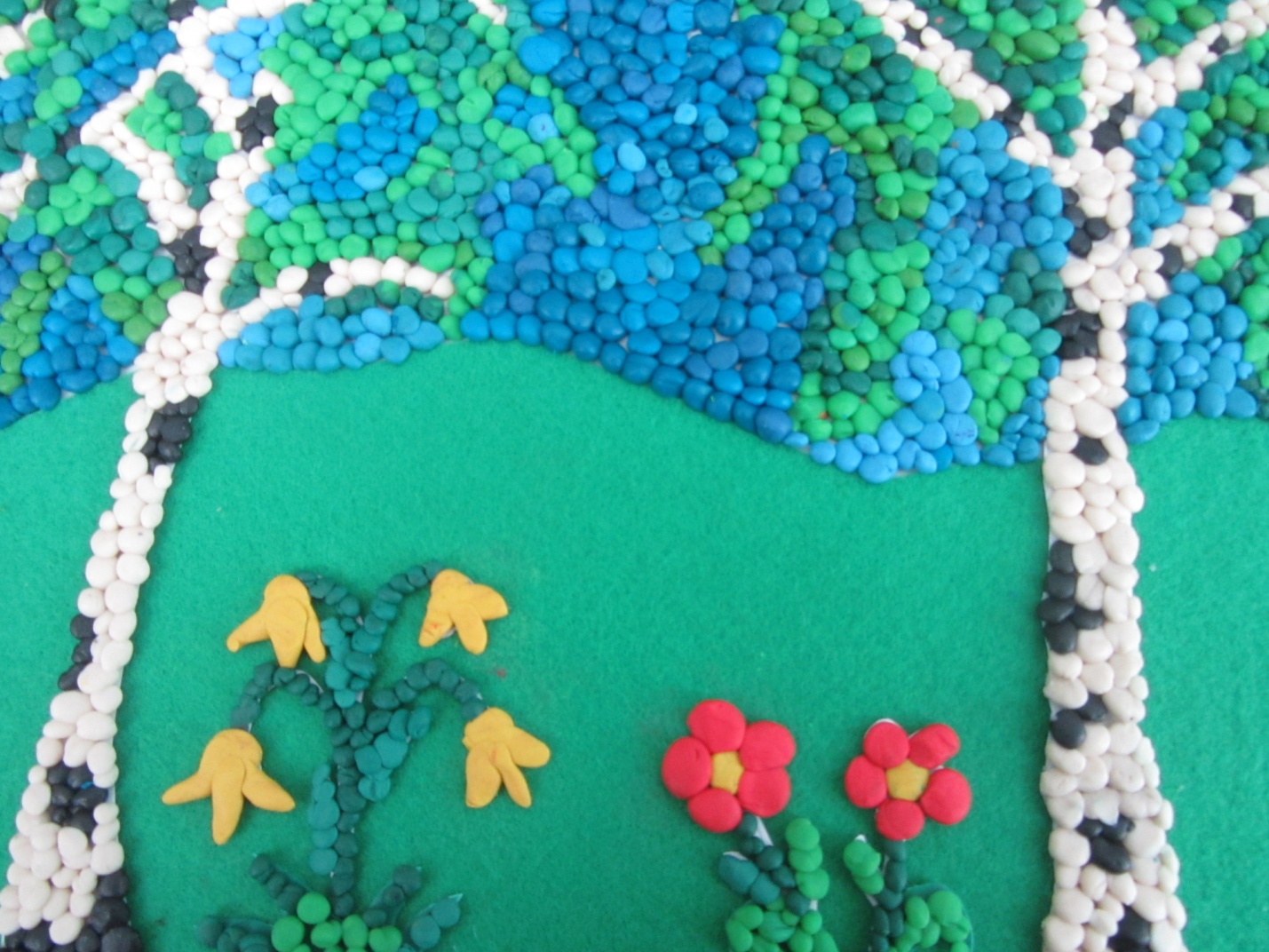 Затем нашу работу оформили в рамку.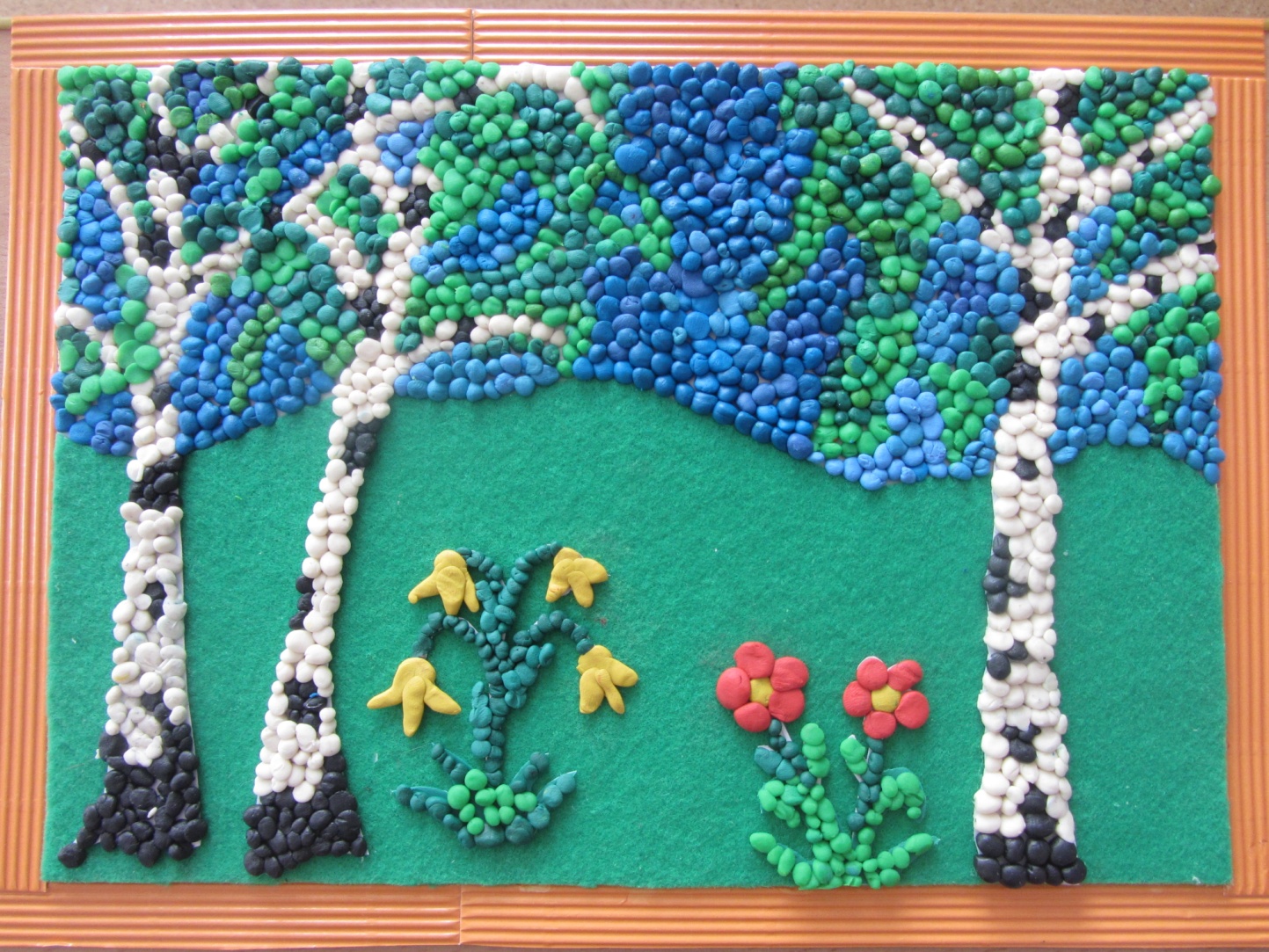 